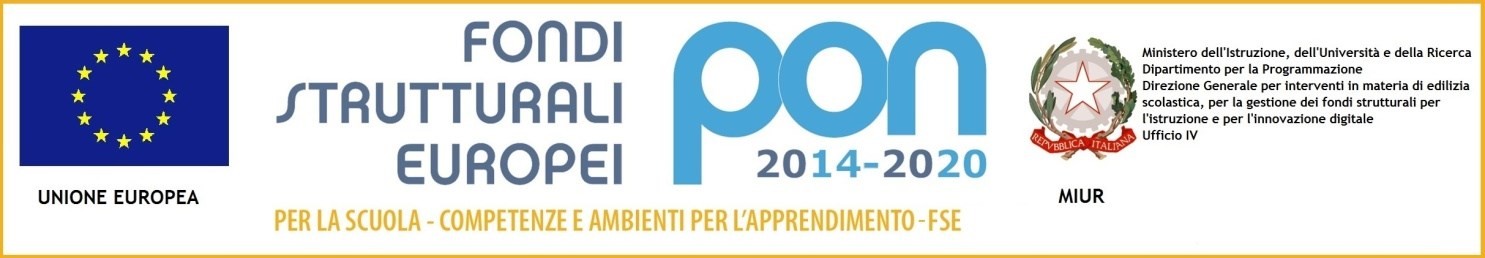 MINISTERO DELL’ISTRUZIONE, DELL’UNIVERSITA’ E DELLA RICERCAUFFICIO SCOLASTICO REGIONALE PER IL LAZIOIstituto Comprensivo CARLO LEVICodice fiscale: 97198040582 – Cod. meccanografico: RMIC81100A – Distretto 12Via Serrapetrona 121  – 00138 Roma -tel. 06 88522322www.iclevi.gov..it           RMIC81100A@istruzione.it      pec: RMIC81100A@pec.istruzione.it	Circ. 7/1819							Roma, 11 settembre 2018 									AI DOCENTI 									Albo/Sito Web	Oggetto:  	RINVIO DATA corso formazione progetto “Basta prepotenze! Costruire il 				benessere  psico-socio-emotivo in classe” 	Si comunica che il corso previsto per il giorno 13 settembre 2018 è annullato e rinviato a data 	che sarà comunicata successivamente.                                                                                             Il Dirigente Scolastico                                                                                                    Silvia Fusco 